2020 LISBON INTERNATIONAL FICTS FESTIVAL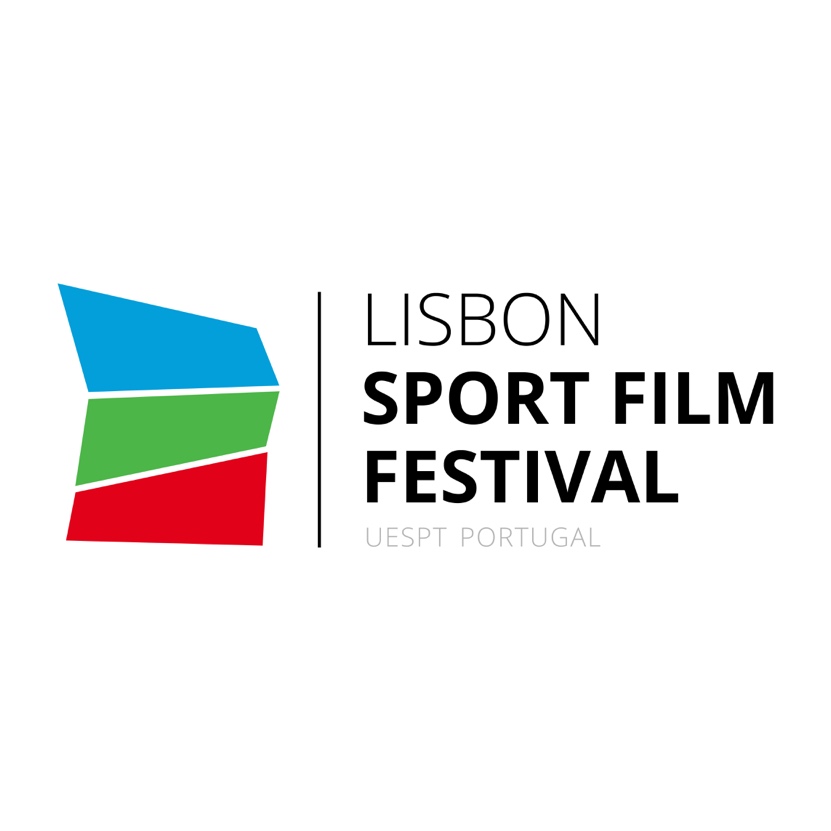 Application FormApplication form for “Sport and Society”, “CineFoot Portugal” and “Television”.This edition of the Lisbon Sport Film Festival is planned to be held in a hybrid format, with some in-person sessions and others online. Would you accept that your film, if selected, will be shown on the festival's website upon prior contact?YEA: (    )NO: (    )AuthorizationWe authorize the exhibition at the Lisbon Sport Film Festival and the use of images to promote the festival. I declare that I know and agree with the festival's regulations. Failure to comply with any item of the regulation implies the cancellation of the selection of the work.Location / Date:Signature:_______________________________Original Title: Original Title: Original Title: Original Title: Translated title: Translated title: Translated title: Translated title: Country:Country:Country:Country:Year:Year:Year:Duration:E-mail contact:E-mail contact:E-mail contact:E-mail contact:Telephone: Telephone: Telephone: Telephone: Genre:Genre:Genre:Genre:Fiction: (    )Animation: (    )Fiction: (    )Animation: (    )Documentary: (    )Other: (     )Documentary: (    )Other: (     )Medium:Medium:Medium:Medium:35mm: (    )HD: (    )DVCam: (    )HDCam: (    )Outro: (    ) HDCam: (    )Outro: (    ) HDCam: (    )Outro: (    ) Director: Director: Director: Director: Synopsis: Synopsis: Synopsis: Synopsis: Production Direction:Executive production:Screenplay:Cinematography:Editing: Music: Sound:Editing: Music: Sound:Editing: Music: Sound:Cast: P  a            Participation in other festivals:Pr               Awards:RatingRatingWhat age group is suitable for your film?All ages: (    )Unsuitable for children under 10: ( )Unsuitable for children under 12: ( )Unsuitable for children under 14: ( )Unsuitable for children under 16: ( )Unsuitable for children under 18: ( )What age group is suitable for your film?All ages: (    )Unsuitable for children under 10: ( )Unsuitable for children under 12: ( )Unsuitable for children under 14: ( )Unsuitable for children under 16: ( )Unsuitable for children under 18: ( )CopyrightCopyrightDoes the film contain copyrighted musical works?YES:  (    )NO: (    )If so, cite the authors and the Copyright Association to which they are associated: